ИНСТРУКЦИЯ ПО ЭКСПЛУАТАЦИИУСТАНОВКА ИЗДЕЛИЯИзделие  устанавливать на выровненную по горизонту поверхностьМонтаж изделия должна проводить организация, имеющая допуск к монтажным работам.1. Подготовить ровную горизонтальную поверхность под установку.2. Пробурить  ямы диаметром 150 мм на глубину 500  мм.  Дно каждой ямы засыпать щебнем слоем  200 мм, согласно схеме (рис. 1).3. Установить изделие в ямы, залить бетоном до уровня площадки, дать затвердеть. ПРАВИЛА ТРАНСПОРТИРОВКИИзделие должно транспортироваться грузовым транспортом с соблюдением правил для конкретного вида транспорта.ПРАВИЛА ХРАНЕНИЯ И ЭКСПЛУАТАЦИИИспользуйте изделие по назначению. Изделие хранить в помещениях, обеспечивающих сохранность от механических повреждений, попадания влаги и действия агрессивных сред.	ГАРАНТИЙНЫЕ ОБЯЗАТЕЛЬСТВАИзготовитель гарантирует соответствие изделия техническим требованиям при соблюдении потребителем условий эксплуатации и хранения и при наличии паспорта на изделие.Гарантийный срок эксплуатации – 12 месяцев со дня получения изделия потребителем. Гарантийный ремонт осуществляется только при наличии паспорта.СВЕДЕНИЯ О РЕКЛАМАЦИЯХВ случае обнаружения дефектов и неисправностей потребитель имеет право предъявить рекламацию в течение 30 дней с момента получения изделия, а Изготовитель обязуется удовлетворить требования по рекламации в течение 30 дней с момента её получения. Гарантийный ремонт осуществляется при наличии паспорта.СВИДЕТЕЛЬСТВО О ПРОДАЖЕДата  ________________________ 	Подпись продавца   __________________Дата  ________________________	 Подпись покупателя   _______________ ООО  «УЗИС»Спортивное оборудование «ПУМОРИ-СПОРТ»Снаряд «Лабиринт»Паспорт – описаниеОПС10.000ПС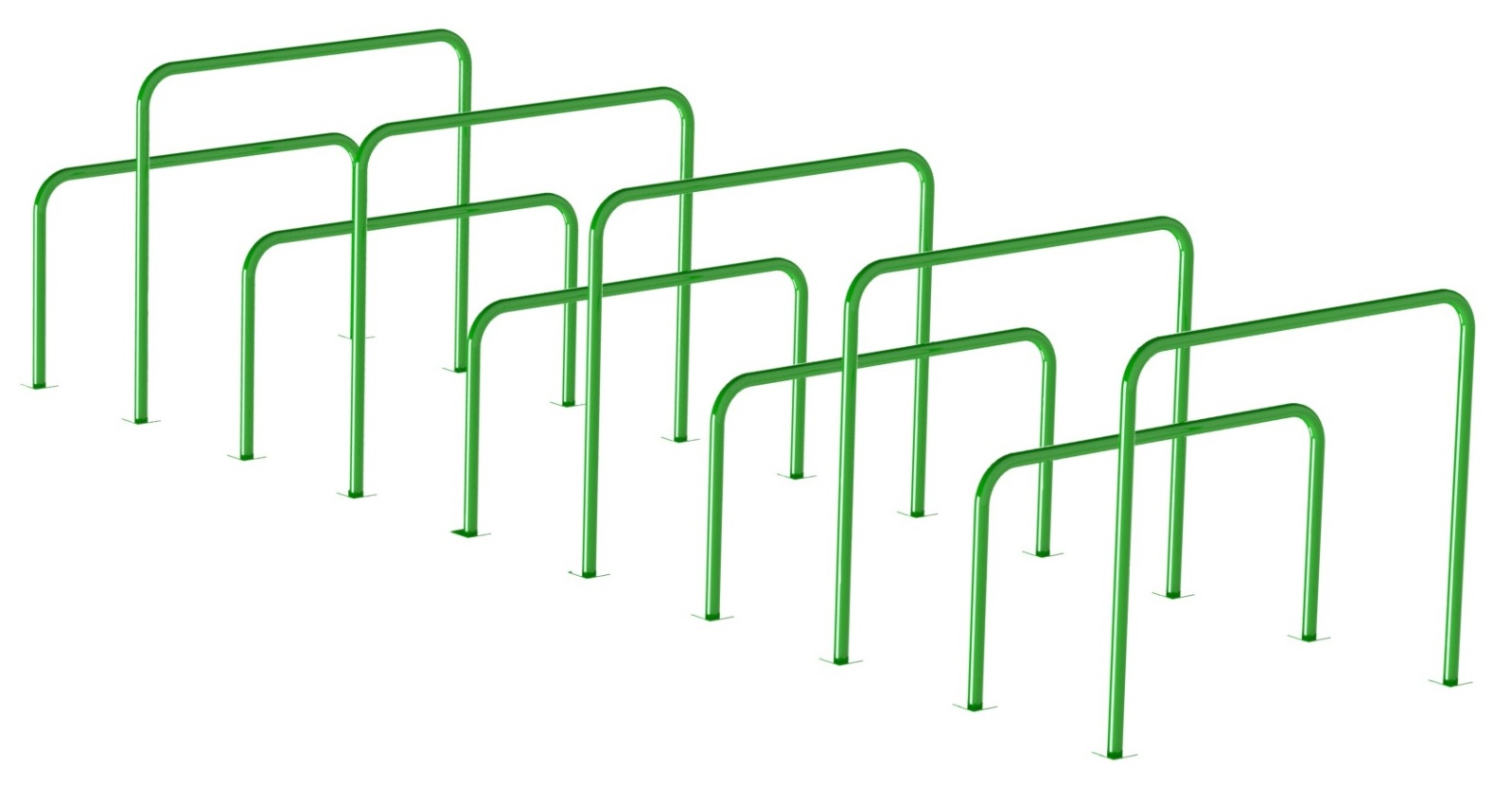 Россия, 620085, г. Екатеринбург, ул. Монтёрская, 3Тел.: (343) 287-93-70; 287-93-80E-mail:psp@pumori.ruwww.pumorisport.ruТЕХНИЧЕСКОЕ ОПИСАНИЕВВЕДЕНИЕТехническое описание предназначено для изучения конструкции и содержит технические данные и сведения об устройстве изделия, необходимые для обеспечения его правильной эксплуатации.НАЗНАЧЕНИЕСнаряд «лабиринт» - изделие предназначено для выгула и дрессировки собак.ТЕХНИЧЕСКИЕ ДАННЫЕГабаритные размеры (не более):Длина, мм											6000Ширина, мм										1500Высота, мм											1310	Масса, кг											135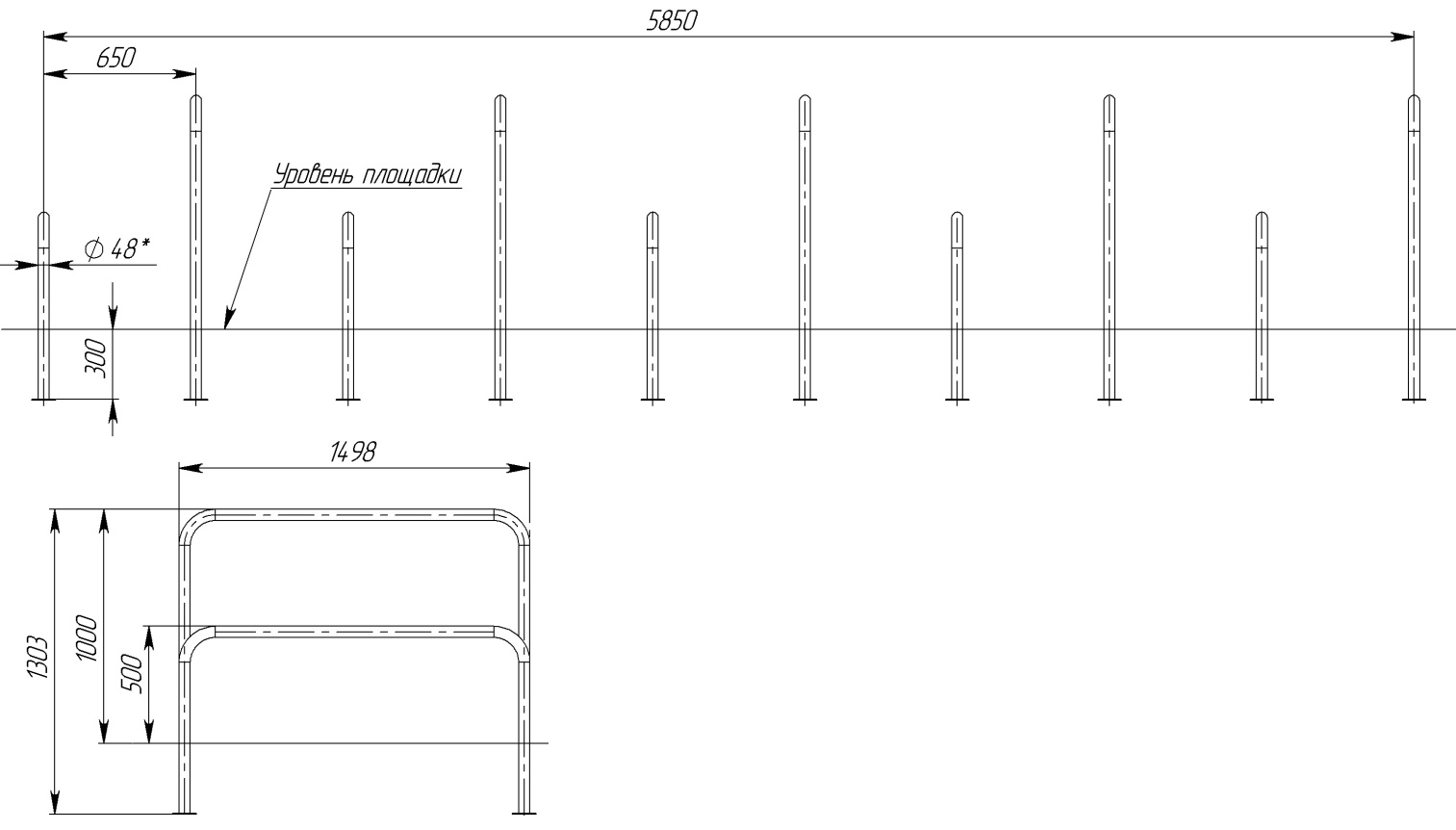 Рис. 1 – Схема размещенияУСТРОЙСТВО ИЗДЕЛИЯИспользуемый сортамент: труба  Ø48х3,5, лист S3Покрытие: ППП.КОМПЛЕКТНОСТЬ1. Барьер большой										52. Барьер малый 											5Изготовитель оставляет за собой право на изменения конструкции, не ухудшающие эксплуатационные характеристики изделия.СВИДЕТЕЛЬСТВО О ПРИЕМКЕЗаводской №: ОПС10соответствует техническим требованиям конструкторской документации и признано годным для эксплуатации.Приемку произвел ________________________		Дата выпуска  _________ 		(подпись)Приемку произвел ________________________	 	 Дата выпуска _________                   	(подпись кладовщика)